УТВЕРЖДАЮ:Директор Гуковского институтаэкономики и права  (филиала)ФГБОУ ВО «РГЭУ (РИНХ)»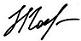 ______________ Н.Г. Гончарова31 августа  2022 г.КОМПЛЕКСНЫЙ ПЛАНлечебно-профилактических, оздоровительных мероприятий по медобслуживанию студентов Гуковского института экономики и права (филиала) ФГБОУ ВО «РГЭУ (РИНХ)» на 2022 – 2023учебный год№ п/пМероприятияСроки исполнения1. Лечебно-профилактическая работа: - Проведение санитарно-просветительной работы среди студентов- Организация медосмотров студентовоктябрь, февраль2.Составление графиков ФЛГ – обследования,  диспансеризации студентовв течение года3.Организация проведения  диспансеризации студентовв течение года4. Обеспечить проведение профилактических прививок:- АКДС- Против гриппа- Против COVID -19- Туберкулинодиагностикаоктябрьсентябрьв течение годав течение года5.Противоэпидемическая работа и санитарный контроль:-  проведение дезинфекции- ежедневное бесконтактное измерение температуры у преподавателей, сотрудников и студентов- своевременная госпитализация заболевших инфекционными заболеваниями, контроль контактных- учет переболевших инфекционными заболеваниями- контроль за соблюдением карантина- сигнализация в соответствующие инстанции о выявленном заболеваниипостояннов случае объявления особого эпидемиологического режима6. Санитарно-просветительная работа и контроль за занимающимися физкультурой  и спортом:- медосмотр участников соревнований, оформление заявок- санпросветительная работа по спортивно-оздоровительной тематике- проведение лекций  и бесед на медицинские темы в учебных группах- выпуск бюллетенейв течение года